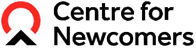 LINC Registration FormRecommendation (Office use only) ____________		(Attach PR Card and AHS Card Copy Here)Which class do you want to attend? Full-time Morning Afternoon Evening Saturday OnlineGender:  Male 	Female	Other	     Marital Status:  Married  Single   OtherHighest Education:     Elementary School  High school   College   Bachelor’s degree  Master’s Degree    Doctorate Degree     		 I agree to give the above information for IRCC (Immigration, Refugees and Citizenship Canada) future research/consultation.If you need childcare services while attending school (ages 19 months to 6 years only), please provide the following information:Please have following documents with you:1. Immigration Document:	 Permanent Resident Card AND  Landing Document2. Language Assessment:  	 CLARC Assessment Report OR  Latest LINC Certificate AND   CLARC Referral Forms 3. Child’s Alberta Health Care Card if childcare is needed.Office Use OnlyClient ID: ___________________________Registration Date (dd/mm/yyyy): Last Name:First Name: Home Address: Postal Code: Contact Phone Number:    Other Phone Number:    E-mail Address:   E-mail Address:   E-mail Address:   Date of Birth (dd/mm/yyyy):  Date of Birth (dd/mm/yyyy):  Country of Origin:  Country of Origin:  First Language:     First Language:     Immigration Category: Years of Education: Landing date in Canada (day/month/year): Landing date in Canada (day/month/year): Landing date in Canada (day/month/year): Landing date in Canada (day/month/year): Other Emergency Contact:    Emergency phone:   Child 1: Name:  Birthdate (dd/mm/yyyy): Gender:  Alberta Health Care Number:  Child 2:Name:  Birthdate (dd/mm/yyyy):  Gender:   Alberta Health Care Number:  CLB AssessmentBenchmarksCommentsListeningSpeakingReadingWriting